INVOICE 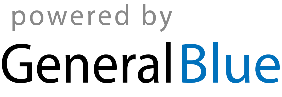 INVOICE INVOICE INVOICE INVOICE INVOICE INVOICE Date: Date: Date: Invoice #: Invoice #: Bill To:	Ship To:[Client's Name/Company Name]			[Client's Name/Company Name]			[Client's Name/Company Name]			[Client's Name/Company Name][Client's Name/Company Name][Address Line 1][Address Line 1][Address Line 1][Address Line 1][Address Line 1][Address Line 2][Address Line 2][Address Line 2][Address Line 2][Address Line 2][City], [State], [Zip Code][City], [State], [Zip Code][City], [State], [Zip Code][City], [State], [Zip Code][City], [State], [Zip Code][Phone][Phone][Phone][Phone][Phone]SalespersonP.O. NumberP.O. NumberShip ViaShip ViaF.O.B. PointTermsDescription			Description			Description			QuantityQuantityUnit PriceTotalTax Rate:Shipping:Subtotal:Sales Tax:TOTAL DUE:If you have any concerns regarding this invoice, please contactIf you have any concerns regarding this invoice, please contactIf you have any concerns regarding this invoice, please contactIf you have any concerns regarding this invoice, please contactIf you have any concerns regarding this invoice, please contact[Name, Phone #, E-mail]				[Name, Phone #, E-mail]				[Name, Phone #, E-mail]				[Name, Phone #, E-mail]				[Name, Phone #, E-mail]				Detach and return with paymentDetach and return with paymentDetach and return with paymentDetach and return with paymentDetach and return with paymentREMITTANCEREMITTANCEREMITTANCEREMITTANCEREMITTANCEInvoice #:Customer ID:Date:Amount Enclosed: